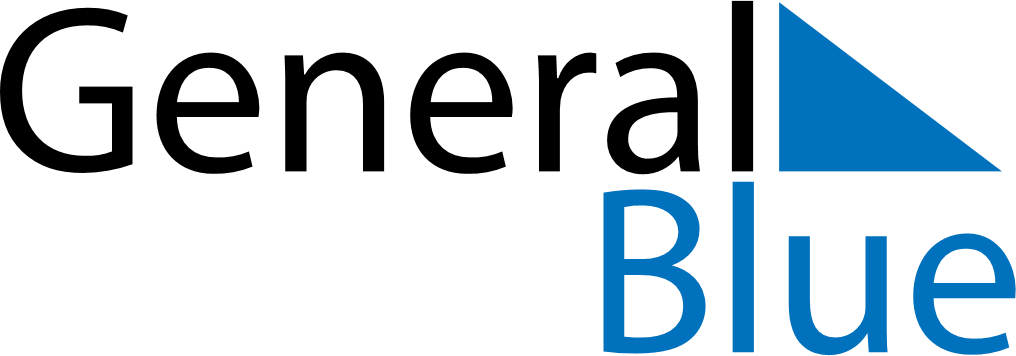 July 2024July 2024July 2024July 2024July 2024July 2024Isahaya, Nagasaki, JapanIsahaya, Nagasaki, JapanIsahaya, Nagasaki, JapanIsahaya, Nagasaki, JapanIsahaya, Nagasaki, JapanIsahaya, Nagasaki, JapanSunday Monday Tuesday Wednesday Thursday Friday Saturday 1 2 3 4 5 6 Sunrise: 5:15 AM Sunset: 7:32 PM Daylight: 14 hours and 16 minutes. Sunrise: 5:15 AM Sunset: 7:32 PM Daylight: 14 hours and 16 minutes. Sunrise: 5:16 AM Sunset: 7:31 PM Daylight: 14 hours and 15 minutes. Sunrise: 5:16 AM Sunset: 7:31 PM Daylight: 14 hours and 15 minutes. Sunrise: 5:17 AM Sunset: 7:31 PM Daylight: 14 hours and 14 minutes. Sunrise: 5:17 AM Sunset: 7:31 PM Daylight: 14 hours and 13 minutes. 7 8 9 10 11 12 13 Sunrise: 5:18 AM Sunset: 7:31 PM Daylight: 14 hours and 13 minutes. Sunrise: 5:18 AM Sunset: 7:31 PM Daylight: 14 hours and 12 minutes. Sunrise: 5:19 AM Sunset: 7:31 PM Daylight: 14 hours and 11 minutes. Sunrise: 5:19 AM Sunset: 7:30 PM Daylight: 14 hours and 11 minutes. Sunrise: 5:20 AM Sunset: 7:30 PM Daylight: 14 hours and 10 minutes. Sunrise: 5:20 AM Sunset: 7:30 PM Daylight: 14 hours and 9 minutes. Sunrise: 5:21 AM Sunset: 7:29 PM Daylight: 14 hours and 8 minutes. 14 15 16 17 18 19 20 Sunrise: 5:21 AM Sunset: 7:29 PM Daylight: 14 hours and 7 minutes. Sunrise: 5:22 AM Sunset: 7:29 PM Daylight: 14 hours and 6 minutes. Sunrise: 5:23 AM Sunset: 7:28 PM Daylight: 14 hours and 5 minutes. Sunrise: 5:23 AM Sunset: 7:28 PM Daylight: 14 hours and 4 minutes. Sunrise: 5:24 AM Sunset: 7:27 PM Daylight: 14 hours and 3 minutes. Sunrise: 5:25 AM Sunset: 7:27 PM Daylight: 14 hours and 2 minutes. Sunrise: 5:25 AM Sunset: 7:26 PM Daylight: 14 hours and 1 minute. 21 22 23 24 25 26 27 Sunrise: 5:26 AM Sunset: 7:26 PM Daylight: 13 hours and 59 minutes. Sunrise: 5:26 AM Sunset: 7:25 PM Daylight: 13 hours and 58 minutes. Sunrise: 5:27 AM Sunset: 7:25 PM Daylight: 13 hours and 57 minutes. Sunrise: 5:28 AM Sunset: 7:24 PM Daylight: 13 hours and 56 minutes. Sunrise: 5:28 AM Sunset: 7:23 PM Daylight: 13 hours and 54 minutes. Sunrise: 5:29 AM Sunset: 7:23 PM Daylight: 13 hours and 53 minutes. Sunrise: 5:30 AM Sunset: 7:22 PM Daylight: 13 hours and 52 minutes. 28 29 30 31 Sunrise: 5:30 AM Sunset: 7:21 PM Daylight: 13 hours and 50 minutes. Sunrise: 5:31 AM Sunset: 7:21 PM Daylight: 13 hours and 49 minutes. Sunrise: 5:32 AM Sunset: 7:20 PM Daylight: 13 hours and 47 minutes. Sunrise: 5:32 AM Sunset: 7:19 PM Daylight: 13 hours and 46 minutes. 